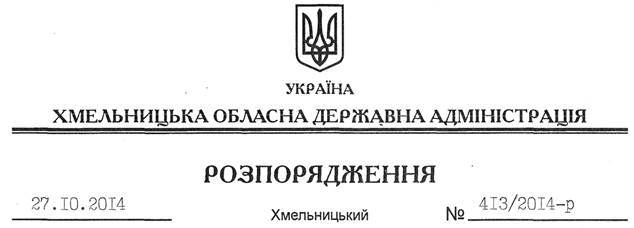 На підставі пункту 9 статті 39 Закону України “Про місцеві державні адміністрації”:Внести такі зміни до розпорядження голови обласної державної адміністрації від 28.04.2014 № 149/2014-р “Про склад колегії Хмельницької обласної державної адміністрації”:1. У пункті 1 цього розпорядження рядокзамінити на 2. Вивести зі складу колегії обласної державної адміністрації Пруса Л.І.Перший заступник голови адміністрації								О.СимчишинПро внесення змін до розпорядження голови обласної державної адміністрації від 28.04.2014 № 149/2014-рПроданНеля Василівна–начальник Головного управління юстиції в області(за згодою)ПроданНеля Василівна–перший заступник начальника Головного управління юстиції в області (за згодою)